UNIVERSIDADE FEDERAL DA PARAÍBA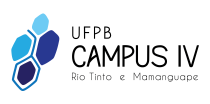 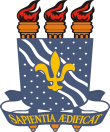 CENTRO DE CIÊNCIAS APLICADAS E EDUCAÇÃODEPARTAMENTO DE CIÊNCIAS SOCIAIS APLICADASCURSO DE SECRETARIADO EXECUTIVO BILÍNGUEATA DE DEFESA DE TRABALHO DE CONCLUSÃO DE CURSO DA DISCENTENOME DO/A DISCENTEAos trinta dias do mês de maio de dois mil e dezesseis, às 9h, na sala LabSec realizou-se, na Unidade de Mamanguape do CCAE (Campus IV), a sessão pública de defesa da Monografia intitulada “TÍTULO DA MONOGRAFIA”, apresentada pelo(a) discente NOME DO/A DISCENTE, como Trabalho de Conclusão de Curso, pré-requisito para a obtenção do título de Bacharel em Secretariado Executivo Bilíngue, segundo encaminhamento da Profª Ma. Maria Luzitana Conceição dos Santos, coordenadora de Trabalho de Conclusão de Curso (TCC) e segundo os arquivos constantes na Secretaria da Coordenação do referido curso de graduação.  A(o) Profa. Dr/a NOME DO/A ORIENTADOR/A na qualidade de orientador(a) presidiu a Banca Examinadora da qual fizeram parte os (as) examinador(a) Prof. Me. EXAMINADOR 1 e examinador(a) Profa. Dr. EXAMINADOR 1. Dando início aos trabalhos, o(a) Sr.(a) Presidente A(o) Profa. Dr/a NOME DO/A ORIENTADOR/A convidou os membros da banca para comporem a mesa. Em seguida, foi concedida a palavra a(o) graduanda(o) para apresentar uma síntese de sua monografia, após o que foi arguida pelos membros da Banca Examinadora. Encerrando os trabalhos de arguição, os examinadores deram o parecer final sobre o Trabalho de Conclusão de Curso, ao qual foi atribuída a nota _________________, sendo o(a) discente __________________ sob os seguintes critérios: Apresentação Física: Clareza, relevância, coerência, conteúdo, especificidade da Introdução, revisão bibliográfica, metodologia, resultados e conclusões. Adequação da metodologia utilizada, qualidade geral do texto, observância das normas para apresentação conforme ABNT e Relevância do trabalho para a área secretarial. Exposição oral: Domínio do conteúdo, clareza, objetividade, coerência e Esclarecimentos prestados. Proclamados os resultados pela A(o) Profa. Dr/a NOME DO/A ORIENTADOR/A foram encerrados os trabalhos e para constar eu, Prof. Me. EXAMINADOR 1 Secretária(o) ad hoc lavrei a presente ata que assino juntamente com os membros da Banca Examinadora. Mamanguape - PB, 17 de novembro de 2017.  AVALIAÇÃO FINAL DO TRABALHO DE CONCLUSÃO DE CURSO__________________________________________________________Prof/a Dr/a NOME DO/A ORIENTADOR/APresidente - Avaliador(a)       __________________________________________________________Prof. Me. EXAMINADOR 1Avaliador(a)__________________________________________________________Prof. Me. EXAMINADOR 2Avaliador(a)       __________________________________________________________Prof. Me. CO-ORIENTADOR (SE HOUVER) Avaliador(a)Avaliador(a) 1:Avaliador(a) 2:Avaliador(a) 3:Avaliador(a) 4:Média FinalApresentação Física (Atribuir de 0 a 7 pontos)Média FinalApresentação Oral (Atribuir de 0 a 3 pontos)Média FinalNota Final 